DELIBERAZIONI DELLA GIUNTA REGIONALE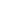 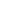 SVILUPPO ECONOMICO, E ATTIVITA` PRODUTTIVE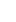 Dipartimento 51 della Programmazione e dello Sviluppo Economico - D.G. 2 Direzione Generale Sviluppo Economico e le Attività Produttive - Delibera della Giunta Regionale n. 68 del 22.02.2016 - Piano di interventi promozionali per l'annualita' 2016:stanziamento e linee direttrici 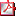 Si demanda alla Direzione Generale per lo Sviluppo Economico e le Attività Produttive l’approvazione e la realizzazione di un Piano di interventi promozionali per l'annualità 2016, da attuare anche con la collaborazione di Sviluppo Campania spa, volto a potenziare, in Italia e all’estero, l’immagine della Campania e delle sue principali filiere produttive, favorendo la conoscenza delle eccellenze attraverso la realizzazione di collettive regionali nei principali eventi promozionali di rilevanza internazionale, il supporto ad eventi innovativi di settore, l’organizzazione di workshop B2B ed altre azioni di promozione economica; 2. di individuare l’Agroalimentare, l’Aerospazio, l’Automotive e la cantieristica, l’Abbigliamento, la moda e l’Artigianato di qualità, nonché il settore dell'Energia rinnovabile quali filiere prioritarie di intervento; 3. di destinare al finanziamento del suddetto Piano un importo complessivo pari ad Euro 750.000,00.INTERNAZIONALIZZAZIONE E RAPPORTI CON UNIONE EUROPEA DEL SISTEMA REGIONALEDipartimento 51 della Programmazione e dello Sviluppo Economico - D.G. 3 Direzione Generale Internazz.ne e rapporti con UE del sistema Regionale - Delibera della Giunta Regionale n. 62 del 15.02.2016 - Piano Azione e Coesione Campania - Rimodulazione - Istituzione di nuovi capitoli di entrata e di spesa - Acquisizione di risorse nel bilancio per l'esercizio finanziario 2016, ai sensi dell'art. 4, comma 1, lettera a), della legge regionale 18 gennaio 2016, n. 2. 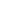  Allegato 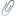  Allegato la Delibera prende atto del piano finanziario al 31.12.2015 del Piano Azione Coesione della Campania: Salvaguardia 547.390.959,69 Nuove Azioni 324.643.620,00 Misure anticicliche 316.815.420,31 Materiale Rotabile 100.000.000,00 Totale Risorse PAC 1.288.850.000,00 . Programma a valere sulle risorse del PAC, fino a concorrenza dell’importo di € 165.944.280,01 – pari alle risorse della c.d. “Salvaguardia POR FESR 2007/2013” rimodulata da iscrivere in bilancio – le operazioni avviate del POR FESR 2007/2013 che necessitano di completamento, demandando a successivo atto la definizione delle stesse in coerenza con la DGR n. 46/2015 e con gl Orientamenti di chiusura del POR FESR di cui alla Decisione della Commissione europea n. 2771 del 30/04/2015.AUTORITÀ DI GESTIONE FONDO EUROPEO DI SVILUPPO REGIONALEDipartimento 51 della Programmazione e dello Sviluppo Economico - D.G. 16 Direzione Generale Autorità di Gestione Fondo Europeo Sviluppo Regionale - Delibera della Giunta Regionale n. 60 del 15.02.2016 - Partenariato Regionale Economico e Sociale - Determinazioni  Allegato La delibera stabilisce che il Partenariato Regionale Economico e Sociale garantisce rappresentatività, competenze e capacità di partecipazione attiva in tutte le fasi dei Programmi Operativi FESR 2014/2020, FSE 2014/2020 e PSR 2014/2020, nonché in quelle relative alle programmazioni finanziate con altre risorse, con modalità che consentano di proseguire il percorso intrapreso e di rafforzare il dialogo sociale, tenendo conto delle singole specificità e pertanto costituisce il Partenariato Economico e Sociale della Regione Campania, competente ad esprimere le proprie funzioni con riferimento a ciascuno dei programmi operativi di riferimento nella composizione all’interno del quale è inserita anche ANCE Campania tra le parti economiche e sociali del Tavolo di partenariato.RISORSE UMANEDipartimento 55 delle Risorse Finanziarie,Umane e Strumentali - D.G. 14 Direzione Generale per le Risorse Umane - Delibera della Giunta Regionale n. 66 del 22.02.2016 - Conferimento incarico dirigenziale presso la D.G. per le Risorse Strumentali. Si conferisce all’arch. Di Tondo Fabrizio l’incarico di responsabile della U.O.D. 55.15.09 “Valorizzazione e alienazione del patrimonio immobiliare regionale” presso la Direzione Generale per le Risorse Strumentali.
Dipartimento 55 delle Risorse Finanziarie,Umane e Strumentali - D.G. 14 Direzione Generale per le Risorse Umane - Delibera della Giunta Regionale n. 69 del 22.02.2016 - Avviso pubblico di interpello per la Direzione Generale Autorita' di gestione Fondo Europeo di Sviluppo Regionale.Determinazioni. Si conferisce, l’incarico di Direttore Generale della D.G. Autorità di gestione Fondo Europeo di Sviluppo Regionale all'Ing. Sergio Negro. Dipartimento 55 delle Risorse Finanziarie,Umane e Strumentali - D.G. 14 Direzione Generale per le Risorse Umane - Delibera della Giunta Regionale n. 70 del 22.02.2016 - Conferimento incarichi dirigenziali ad interim. Si conferisce al dott. Antonio Marchiello, Direttore Generale della D.G. per la Mobilità con funzioni di Vicario del Capo Dipartimento, l’incarico di Responsabile ad interim dell’Ufficio speciale “Servizio Ispettivo sanitario e socio-sanitario”, nonché di Responsabile ad interim dell’Ufficio Speciale “Centrale Acquisti, procedure di finanziamento di progetti relativi ad infrastrutture progettazione”.INTERNAZIONALIZZAZIONE E RAPPORTI CON UNIONE EUROPEA DEL SISTEMA REGIONALEDipartimento 51 della Programmazione e dello Sviluppo Economico - D.G. 3 Direzione Generale Internazz.ne e rapporti con UE del sistema Regionale - Decreto Dirigenziale n. 21 del 23.02.2016 - Regione Campania - Ufficio Comunitario Regionale - Convenzione con Universita' degli Studi di Cassino e Lazio Meridionale  Convenzione UNICASSINO AMBIENTE ED ECOSISTEMADipartimento 52 della Salute e delle Risorse Naturali - D.G. 5 Direzione Generale per l'ambiente e l'ecosistema - Decreto Dirigenziale n. 3 del 23.02.2016 - Disposizioni regionali per il riconoscimento della figura di tecnico competente in acustica ambientale (art. 2, commi 6 e 7, della Legge 447/95; DPCM 31/398). Adempimenti attuativi della deliberazione di giunta regionale n. 168 del 31/03/2015. Istituzione timbro professionale Dipartimento 52 della Salute e delle Risorse Naturali - D.G. 5 Direzione Generale per l'ambiente e l'ecosistema - Decreto Dirigenziale n. 4 del 23.02.2016 - Disegno di Legge "Norme per la tutela dell'ambiente esterno e dell'ambiente abitativo dall'inquinamento acustico". Nomina Gruppo di Lavoro. POLITICHE AGRICOLE, ALIMENTARI E FORESTALIDipartimento 52 della Salute e delle Risorse Naturali - D.G. 6 Direzione Generale per le politiche agricole, alimentari e forestali - Decreto Dirigenziale n. 44 del 23.02.2016 - PSR Campania 2007 2013 - Mis.125 infrastrutture connesse allo sviluppo e all'adeguamento dell'agricoltura e della selvicoltura. sottomisura 2 Acquedotti rurali e viabilita'rurale e di servizio forestale - approvazione proposta di variante da parte del Comune di Valle di Maddaloni sua nota n.749 del 11/02/2016 per la realizzazione del progetto di investimento denominato - lavori di riqualificazione e completamento della strada rurale San Giovanni.di cui al DICA N. 574770 del 26/08/2015LAVORI PUBBLICI E PROTEZIONE CIVILE
Dipartimento 53 delle Politiche Territoriali - D.G. 8 Direzione Generale per i lavori pubblici e la protezione civile - Decreto Dirigenziale n. 10 del 22.02.2016 - ELENCO OPERATORI ECONOMICI, AI SENSI DELL'ART.31, L.R. N.3/2007, AI QUALI AFFIDARE CONTRATTI PUBBLICI DI LAVORI MEDIANTE PROCEDURA NEGOZIATA SENZA PREVIA PUBBLICAZIONE DI UN BANDO DI GARA - AGGIORNAMENTO ANNO 2016.  Elenco operatori ammessi - anno 2016  Elenco operatori esclusi - anno 2016 
Dipartimento 54 Istr., Ric., Lav., Politiche Cult. e Soc. - D.G. 91 Direzione di Staff Affari Generali e Controllo di Gestione - Decreto Dirigenziale n. 109 del 23.02.2016 - PO FESR Campania 2007/2013, OO 2.1 - Avviso Sviluppo di reti lunghe della ricerca "INDICAZIONI PER LA RIMODULAZIONE DELLE ATTIVITÀ PROGETTUALI ED APPROVAZIONE DELLE LINEE GUIDA PER LE MODALITÀ DI RENDICONTAZIONE E PER LA DETERMINAZIONE DELLE SPESE AMMISSIBILI E DELLA MODULISTICA PER LA RENDICONTAZIONE "  Linee Guida Rendicontazione Progetti Reti Lunghe - Misura A  Allegato A  Allegato B1  Allegato B2  Allegato C  Allegato D  Allegato E  Allegato F ISTRUZIONE, FORMAZIONE, LAVORO E POLITICHE GIOVANILIDipartimento 54 Istr., Ric., Lav., Politiche Cult. e Soc. - D.G. 11 Direzione Generale Istruzione, Formazione,Lavoro e Politiche Giovanili - Decreto Dirigenziale n. 2 del 23.02.2016 - Lavoratori Socialmente Utili - Contributo per la rinuncia volontaria alle attivita' LSU - Decreto Dirigenziale n. 616 del 22/10/2015 - Decreto n. 18 del 09/12/2015 - Definizione iter procedurale - Approvazione modulistica  Accettazione  Rinuncia al contributo Dipartimento 54 Istr., Ric., Lav., Politiche Cult. e Soc. - D.G. 11 Direzione Generale Istruzione, Formazione,Lavoro e Politiche Giovanili - Decreto Dirigenziale n. 15 del 26.02.2016 - L.R. N. 20/2012 "T.U. APPRENDISTATO DELLA REGIONE CAMPANIA" - ESITO DELLA VALUTAZIONE DELLE DOMANDE PRESENTATE PER IL RICONOSCIMENTO DELLA QUALIFICA DI "BOTTEGA SCUOLA" (AVVISO PUBBLICO D.D. N. 527/2014) - APPROVAZIONE ELENCO DELLE IMPRESE RICONOSCIUTE ALLA QUALIFICA DI "BOTTEGA SCUOLA".  Elenco (A) delle imprese riconosciute alla qualifica di "Bottega Scuola" 
Dipartimento 54 Istr., Ric., Lav., Politiche Cult. e Soc. - D.G. 12 Direzione Generale politiche sociali,culturali,pari opportunità,tempo liber - Decreto Dirigenziale n. 13 del 23.02.2016 - Conformita' dell'aggiornamento per la III annualita' del Piano di Zona relativo al triennio 2013-2015 presentato dall'Ambito S3 - ex S10 - Palomonte Dipartimento 54 Istr., Ric., Lav., Politiche Cult. e Soc. - D.G. 12 Direzione Generale politiche sociali,culturali,pari opportunità,tempo liber - Decreto Dirigenziale n. 14 del 23.02.2016 - Conformita' dell'aggiornamento per la III annualita' del Piano di Zona relativo al triennio 2013-2015 presentato dall'Ambito N34 - Capri Dipartimento 54 Istr., Ric., Lav., Politiche Cult. e Soc. - D.G. 12 Direzione Generale politiche sociali,culturali,pari opportunità,tempo liber - Decreto Dirigenziale n. 15 del 23.02.2016 - Conformita' dell'aggiornamento per la III annualita' del Piano di Zona relativo al triennio 2013-2015 presentato dall'Ambito N31 - Torre del Greco Dipartimento 54 Istr., Ric., Lav., Politiche Cult. e Soc. - D.G. 12 Direzione Generale politiche sociali,culturali,pari opportunità,tempo liber - Decreto Dirigenziale n. 16 del 23.02.2016 - Conformita' dell'aggiornamento per la III annualita' del Piano di Zona relativo al triennio 2013-2015 presentato dall'Ambito N30 - Torre Annunziata Dipartimento 54 Istr., Ric., Lav., Politiche Cult. e Soc. - D.G. 12 Direzione Generale politiche sociali,culturali,pari opportunità,tempo liber - Decreto Dirigenziale n. 17 del 23.02.2016 - Conformita' dell'aggiornamento per la III annualita' del Piano di Zona relativo al triennio 2013-2015 presentato dall'Ambito N25 - Pomigliano d'Arco Dipartimento 54 Istr., Ric., Lav., Politiche Cult. e Soc. - D.G. 12 Direzione Generale politiche sociali,culturali,pari opportunità,tempo liber - Decreto Dirigenziale n. 18 del 23.02.2016 - Conformita' dell'aggiornamento per la III annualita' del Piano di Zona relativo al triennio 2013-2015 presentato dall'Ambito N24 - Volla Dipartimento 54 Istr., Ric., Lav., Politiche Cult. e Soc. - D.G. 12 Direzione Generale politiche sociali,culturali,pari opportunità,tempo liber - Decreto Dirigenziale n. 19 del 23.02.2016 - Conformita' dell'aggiornamento per la III annualita' del Piano di Zona relativo al triennio 2013-2015 presentato dall'Ambito N16 - Melito di Napoli Dipartimento 54 Istr., Ric., Lav., Politiche Cult. e Soc. - D.G. 12 Direzione Generale politiche sociali,culturali,pari opportunità,tempo liber - Decreto Dirigenziale n. 20 del 23.02.2016 - Conformita' dell'aggiornamento per la III annualita' del Piano di Zona relativo al triennio 2013-2015 presentato dall'Ambito N13 - Ischia Dipartimento 54 Istr., Ric., Lav., Politiche Cult. e Soc. - D.G. 12 Direzione Generale politiche sociali,culturali,pari opportunità,tempo liber - Decreto Dirigenziale n. 21 del 23.02.2016 - Conformita' dell'aggiornamento per la III annualita' del Piano di Zona relativo al triennio 2013-2015 presentato dall'Ambito N12 - Pozzuoli Dipartimento 54 Istr., Ric., Lav., Politiche Cult. e Soc. - D.G. 12 Direzione Generale politiche sociali,culturali,pari opportunità,tempo liber - Decreto Dirigenziale n. 22 del 23.02.2016 - Conformita' dell'aggiornamento per la III annualita' del Piano di Zona relativo al triennio 2013-2015 presentato dall'Ambito N11 - Portici Dipartimento 54 Istr., Ric., Lav., Politiche Cult. e Soc. - D.G. 12 Direzione Generale politiche sociali,culturali,pari opportunità,tempo liber - Decreto Dirigenziale n. 23 del 23.02.2016 - Conformita' dell'aggiornamento per la III annualita' del Piano di Zona relativo al triennio 2013-2015 presentato dall'Ambito N1/N10 - Napoli Dipartimento 54 Istr., Ric., Lav., Politiche Cult. e Soc. - D.G. 12 Direzione Generale politiche sociali,culturali,pari opportunità,tempo liber - Decreto Dirigenziale n. 24 del 23.02.2016 - Conformita' dell'aggiornamento per la III annualita' del Piano di Zona relativo al triennio 2013-2015 presentato dall'Ambito B2 - San Giorgio del Sannio AVVISI DI DEPOSITO DI P.R.G. E/O ATTI URBANISTICICOMUNE DI ALTAVILLA SILENTINA (SA) - Avviso di deposito atti variante semplificata al PRG - Approvazione del Progetto preliminare per i lavori di Realizzazione di uno spiazzo attrezzato ai fini della socializzazione in Contrada Scalareta ed adozione della variante al vigente PRG ai sensi degli artt. 10 e 19 del DPR n. 327/2001. COMUNE DI EBOLI (SA) - Avviso - Approvazione del Piano Urbanistico Attuativo di iniziativa privata - Ambito: CUPE 1 COMUNE DI SANT'ANASTASIA (NA) - CITTA' METROPOLITANA DI NAPOLI - Avviso di adozione Piano Urbanistico Attuativo in Via Romani -Cupa Fusco o Manfellotta - Delibera di G.C. n° 45 dell'11.02.2016. COMUNE DI SOMMA VESUVIANA - Avviso - Adozione Piano Insediamenti Produttivi (P.I.P.) ad intervento pubblico in localita' Pizzone cassante ai sensi della L. 865/71. COMUNE DI SOMMA VESUVIANA - Avviso - Approvazione P.U.A. ad iniziativa privata, ai sensi della L.R. 16/2004, in via Rosanea zona D2 proprietà Costa Pasquale. BANDI DI GARA
COMUNE DI CERASO (SA) - Bando di gara - Realizzazione di verde pubblico e parcheggio in Via del Cenobio di Santa Barbara. COMUNE DI NAPOLI - Bando di gara - "Selezione di un soggetto Sponsor a cui affidare interventi di restauro da realizzarsi interamente a cura e spese dello stesso sui monumenti ricadenti nel territorio della II Municipalità".
COMUNE DI NAPOLI - Bando di gara - ''Lavori di manutenzione straordinaria degli edifici scolastici ricadenti nell'ambito territoriale della X Municipalità''. COMUNE DI POMIGLIANO D'ARCO - CENTRALE UNICA DI COMMITTENZA (Art. 33,comma 3-bis,D.LGS.163/2006 E SS.MM.II. - DEL.C.C. n. 58 del 27/11/2015 - CONVENZIONE SOTTOSCRITTA IN DATA 1/12/2015) - Bando di gara - "Riqualificazione dell'ambito urbano comprendente Piazzetta G. Rodari e spazi verdi limitrofi ricompresi tra Via Sulmona, Via S. Pertini e Via Lombardi". 
PROVINCIA DI CASERTA - Bando di gara - "Lavori di Risanamento Strutturale con interventi locali di consolidamento statico dell'edificioscolastico I.T.G. "Buonarroti " di Caserta".  ESITI DI GARACOMUNE DI NAPOLI - Esito di gara - "Lavori di manutenzione ordinaria su tratti ammalorati di discesa Coroglio, via Manzoni, via Piave, via Terracina, via Cassiodoro, corso Europa (Denominato I Lotto)" II.1.5). COMUNE DI NAPOLI - Esito di gara - Lavori di manutenzione di via dei Vergini. COMUNE DI MONDRAGONE (CE) - Esito di gara - "Lavori di sistemazione, adeguamento e ripristino funzionalità della strada rurale Località Lenze - Mondragone". 
CENTRALE UNICA DI COMMITTENZA - COMUNE DI SANTA CROCE DEL SANNIO (BN) - Esito di gara - "Botteghe Aperte - Manutenzione straordinaria della Chiesa della Santa Croce". VIA VASFISCIANO SVILUPPO SPA - Richiesta di Verifica di Assoggettabilità alla Valutazione di Impatto Ambientale - "Progetto: MODIFICA SOSTANZIALE IMPIANTO RECUPERO RIFIUTI MESSA IN RISERVA E DEPOSITO PRELIMINARE - Decreto Dirigenziale n°259 del 22/10/2014 ai sensi dell'art.20 D.Lgs.152/2006" Provincia di Salerno, Comune di Fisciano, località via Prignano 1/A. 